Arc Artist Fellowship | Application WorksheetThis worksheet is intended to be used as a tool as you work on the 2023 Arc Artist Fellowship application. Use of this worksheet is not required, nor is it an acceptable alternative to the online application form.Applications must be submitted online by 5:00 PM on Tuesday, June 27, 2023.Steps to applyRead the guidelines. Are you eligible? Create an account / If you have an account, confirm you can log in.Watch the tutorial video for assistance. Contact Jackie Mixon if you are unable to access your account.Complete and submit your 2023 Demographic Update in your account profile.Read through the entire application and gather your materials.Attend a workshop, talk to a Program Manager.Use this worksheet as you plan out your application. Draft, review, revise. Submit!Helpful tips – set yourself up for successStart early! Give yourself the time you need. We recommend starting your application at least 3 weeks before the deadline. Work offline and save often. Saving your work offline will ensure that an internet outage won’t result in lost work. You can also keep track of your wordcount and spelling this way. If you get an error when saving after you cut and paste text into your document, it could be due to hidden characters in the text. Try typing it out instead.Attend a workshop! Workshops are a great way to walk through the application with Program Managers and to hear questions other applicants have that you might not have considered. Workshops are free, informal, and held via Zoom. Times are listed in the guidelines. Meet one-to-one with the Program Manager. Set up a 20-minute meeting through the link in the guidelines to review your application draft and get questions answered.Ask someone you trust to read your application and provide feedback. Getting an error when you Save or Submit? Most likely this is because your images are too big. Each attachment must be smaller than 2MB.Double check that you have all required materials included! Incomplete applications will not be accepted, and extensions cannot be given.Need help? We are here to support you.2023 APPLICATION DRAFT WORKSHEETAll applications must be submitted online at apply.4culture.org.ELIGIBILITYThe Arc Artist Fellowship has an additional eligibility requirement that changes annually. This year, eligible applicants are Indigenous, Aboriginal, or Native artists of diverse international ancestral lands, who live in King County, the unceded territories of the Coast Salish peoples. We seek to lift up the expression of cultural sovereignty of Indigenous makers as culture bearers and as contemporary artists. Please identify how you meet the 2023 Arc Eligibility Requirement as an Indigenous, Aboriginal, or Native artist. Note enrollment, affiliation, or registration if applicable.Fellowship Eligibility*Please limit to approximately 100 words:SELF-IDENTIFICATIONThis section is optional. Information you provide here will not be seen or used by panelists and will not impact funding. This information will be used to assist 4Culture in better understanding our community of artists.I self-identify (as a person)(Examples: Age, Pronouns, Race, Ethnicity, Parent, etc.):I self-identify (as an artist)(Examples: Visual Artist/Photographer, Spoken Word Artist, Dancer/Choreographer, etc.):NARRATIVEDescribe what continues to encourage, excite, build, or keep you working as an artist. What has inspired your previous, current, or upcoming work? If your background plays/has played a role in your work, share how.Inspiration*Please limit to approximately 300 words:Where do you see yourself and your work in three years? What steps will help reach this goal (educational, professional, personal, financial, or other)? How would a $12,000 fellowship impact your life in support of your creative practice?Vision*Please limit to approximately 300 words:In lieu of an artist resume, list or describe what training and/or related experiences have helped you develop your work, and any recognition/grants/awards received. Please include dates if available.Examples of training: education, classes/workshops, mentorships, residencies, etc. Examples of related experiences: teaching, activism, traditional events, etc.Relevant Expertise / Experience / Accomplishments*Please limit to approximately 300 words:Give a brief description of a past or in-process project or presentation of your work (exhibit, screening, performance, reading, installation, etc.) that you believe exemplifies your practice. Share why this highlighted project or presentation is significant.Highlight*Please limit to approximately 300 words:WORK SAMPLE FORMATAll applicants must provide work samples in one (1) work sample format. The format requirements are outlined in the application guidelines. Each applicant’s work will be reviewed for a cumulative total of ten (10) minutes maximum. You may include a second work sample format if desired. Please indicate the format(s) you will be submitting.Work Sample Format*ManuscriptVideoAudioImageOptional Work Sample FormatManuscriptVideoAudioImageWORK SAMPLE DESCRIPTIONAll applicants must provide work samples in one (1) work sample format. The format requirements are outlined in the application guidelines. Each applicant’s work will be reviewed for a cumulative total of ten (10) minutes maximum. You may include a second work sample format if desired. Please indicate the format(s) you will be submitting.Work Sample Description*You may choose to write a brief sentence about some or all of your samples:WORK SAMPLE SUBMISSIONFiles will upload when you save changes. If necessary, use the file list to delete a saved attachment by checking the "Delete" checkbox next to the file you wish to discard. Attachments will appear together in a file list at the bottom of this section after you have saved the form.WORK SAMPLE URLSRecommended for audio or video samples. If you choose to submit AUDIO OR VIDEO files as your work sample format, you may submit up to three (3) files using SoundCloud (audio) OR Vimeo (video) and/or YouTube (video). Once you have uploaded your files, indicate the URL (e.g. http://soundcloud.com/imani-m/03-imani-jackson) here in the order in which you would like the files reviewed. Do not include ANY information other than the URL(s) here. Websites other than Soundcloud, Vimeo or YouTube will not be reviewed. If your video is private, please provide the private video link. Do not select the password protected option.Sample URL 1Sample URL 2Sample URL 3MANUSCRIPT – FILES UPLOAD WHEN YOU SAVE CHANGESRecommended for written samples, including fiction, nonfiction, poetry, plays, teleplays, screenplays, etc. Manuscripts must be in English, with a one (1) page cover sheet and no more than ten (10) pages. Font size must be a minimum of 12 points. Include your first and last name on each page. The file you upload must be no larger than 2MB. If a larger file size is necessary, please contact a program manager for assistance.ManuscriptUpload no more than one (1) file.IMAGES – FILES UPLOAD WHEN YOU SAVE CHANGESRecommended for visual art samples. A maximum of ten (10) JPGs may be submitted. Images must be under 2MB each. We recommend 1920 pixels on the longest side and 72 dpi. We accept JPG files only. File names should indicate the order in which they are to be reviewed by the peer-panel. We recommend naming your image files like this: 01_LastName (e.g.: 01_Rodriguez.jpg, 02_Rodriguez.jpg). Files may be uploaded in any order.Note: Our system may append an account name and numerical code to your files. Images will be presented to the peer-panel, one at a time, in the order you indicated by file name (e.g. 01_Rodriguez).ImagesUpload no more than ten (10) images.Source of InformationAll applicants must provide work samples in one (1) work sample format. The format requirements are outlined in the application guidelines. Each applicant’s work will be reviewed for a cumulative total of ten (10) minutes maximum. You may include a second work sample format if desired. Please indicate the format(s) you will be submitting.How did you hear about this grant program? Select one. If you select “Other” please explain below.*Web Search4Culture enews or other emailFacebookInstagramTwitterOther social mediaOn the radioPrint or digital adFrom a friend or colleagueOtherOther – please explain.SUBMIT YOUR APPLICATION – OR KEEP A DRAFTPlease review your ACCOUNT and PERSONAL profiles before submitting this application to make sure they are up-to-date. Inaccurate information in either may prevent 4Culture from accepting your application.REQUIRED - Your profile includes a section for demographic information. You must submit this in order for application to be considered complete. Make sure you have provided demographic information for the current year before submitting your application.Need Assistance? Contact Us!Melissa Newbill, Arts Program Manager melissa.newbill@4culture.org 206-263-1603 Elly Fetter, Arts Support Specialist elly.fetter@4culture.org 206-848-0068*Required Field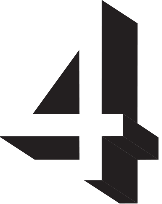 101 PREFONTAINE PL SSEATTLE, WA 981044CULTURE.ORG